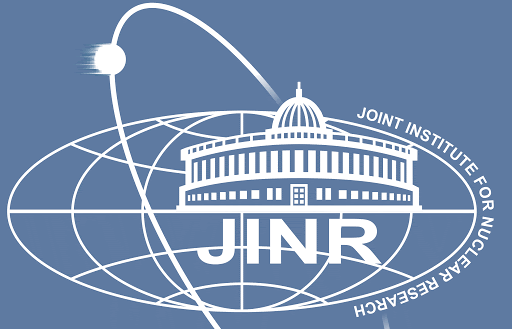 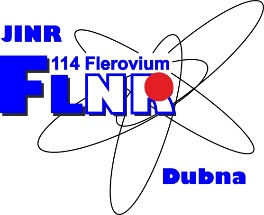 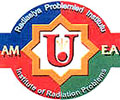 FLEROV LABORATORY OF NUCLEAR REACTIONS AT THE JOINT INSTITUTE FOR NUCLEAR RESEARCHINSTITUTE OF RADIATION PROBLEMS, AZERBAIJAN NATIONAL ACADEMY OF SCIENCESCIRRICULUM VITAE and PUBLICATION LISTPERSONAL INFORMATIONPERSONAL STATEMENT My primary research focuses on the experimental nuclear physics such as the investigation of radiation effects and defects and positron annihilation lifetime spectroscopy in solids under different types of radiation conditions. I am particularly interested in understanding behaviors of the substances that are prominent materials for radiation shielding against gamma, neutron, electron and ion irradiations. As an associate professor at Flerov Laboratory of Nuclear Reactions at the Joint Institute for Nuclear Research, I have gained precious experience in the nuclear topics such as shielding materials for nuclear applications, irradiation damage and analysis and studies of ion—radiation stability of microstructure, elemental and phase compositions. The scientific field of my researches connected with structure and phase state investigation of promising nanocomposite materials for nuclear applications. Pure boron compounds and boron-tungsten based composite materials were used in the experimental process that had been irradiated by alfa, neutrons, ions, and electron and flows of high-energy charged particles. My research area mainly focuses boron and tungsten alloys that are prominent materials due to their high melting point, low vapour pressure, very low sputtering erosion yields and high thermal conductivity for armour materials of plasma facing components. On the other hand, its limitations are associated with handling at low temperatures, plasma compatibility including neutron irradiation and radiological issues. EDUCATION09/2019Supreme Attestation Commission under the President of the Republic of Azerbaijan | Baku, AzerbaijanBy the decision dated October 7, 2019 (Protocol 19-K) confers on Matlab N. Mirzayev the academic title of Associate Professor in the Specialty of Radiation Materials Science01/2010 – 01/2014Institute of Radiation Problems, Azerbaijan National Academy of Sciences| Baku, АZ1143 AzerbaijanPh.D: Radiation material science, application and technologyThesis Title: INFLUENCE OF INTERNAL AND EXTERNAL IRRADIATION ON ELECTROPHYSICAL PROPERTIES OF URANYL-SILICATE COMPOUNDSDegree: Ph.D on Physics, Senior Scientist09/2005 – 07/2007Baku State University, Faculty of Physics | Baku, АZ1143 AzerbaijanMSc: Division of Physics Education, Master Program, Faculty Physics of Solid State09/2001 – 07/2005Baku State University, Faculty of Physics | Baku, АZ1143 AzerbaijanBSc: Division of Physics Education, Bachelor Program, Faculty Physics of Solid StateEMPLOYMENT HISTORY01/09/2017 – PresentAssociate Professor | Flerov Laboratory of Nuclear Reactions at the Joint Institute for Nuclear Research. Scientific and Experimental Physical Department: Ion-implantation nanotechnology and radiation materials scienceHead of Department: Vladimir Alexeevich SKURATOV, D.Sc.Dubna, Russia01/09/2017 – 18/12/2014Senior Scientist | National Nuclear Research Center, AZ1073, Inshaatchilar pr. 4, Baku, AzerbaijanDivision: Department of Nanotechnology and Radiation Material SciencePosition: Ph.D on Physics, Senior ScientistIn this period, I carried out studies on the following topics:Determination of microstructure, elemental and phase states of the boron matrix composites under the radiation irradiation conditions. As shown in the below techniques:Scanning Electron Microscopy (SEM)X-Ray Diffraction (XRD)Raman SpectroscopySmall-Angle Neutron Scattering (SANS)Differential Scanning Calorimetry (DSC)Thermogravimetric analysis (TGA)06/05/2007 – 23/12/2014Research Fellow | Institute of Radiation Problems, Azerbaijan National Academy of Sciences| Baku, АZ1143 AzerbaijanTitle of department: Physics of radionuclide-containing materials.Position: ResearcherSupervisor: Ravan N. MehdiyevaI studied the topics as shown below during this period:Acquaintance with gamma irradiation technique and irradiation of composites by high-energy electrons.Electrophysical properties of boron composites irradiated by gamma and ions.Analysis and studies of ion—radiation stability of microstructure, elemental and phase compositions.Investigation of surface modifications and phase transformation of composite materials under the high gamma irradiation conditions.    ADDITIONAL SKILLS / RESEARCH INTERESTI have been working as a research assistant at the Flerov Laboratory of Nuclear Reactions at the Joint Institute for Nuclear Research since 2018. In the meantime, I also have some responsibilities to give lectures at the following laboratories. Radiation measurement techniquesPositron annihilation lifetime spectroscopy XRF AnalysesXRD AnalysesSEM AnalysesEnergy-dispersive X-ray spectroscopy (EDS, EDX)The investigation on behaviour of soil samples against radiation Selection of tracer injection and sampling proceduresRaman SpectroscopySmall Angle Neutron Scattering (SANS)Differential Scanning Calorimetry (DSC) Thermal Analysis.Thermogravimetric Analysis (TGA)Matlab N. MirzayevAddress: Flerov Laboratory of Nuclear Reactions at the Joint Institute for Nuclear Research, DUBNA, MOSCOW distr., 141980, RUSSIAEmail: matlab@jinr.ru | Telephone: +79197683236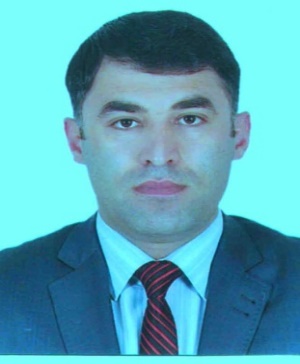 NameMATLAB Surname            MirzayevAddress         Flerov Laboratory of Nuclear Reactions at the Joint Institute for Nuclear Research, DUBNA, MOSCOW distr., 141980, RUSSIAe-mailsmatlab@jinr.rue-mailsmatlabmirzayev@gmail.com
matlab_mirzayev@yahoo.comTel+7 496 216 42 11Mobile Phone+7 919 768 32 36Date of birth 13.07.1983Bio link:https://www.scopus.com/authid/detail.uri?authorId=57201685593 https://www.mendeley.com/profiles/matlab-mirzayev/https://www.researchgate.net/profile/Matlab_Mirzayev https://scholar.google.com/citations?user=e3UPPTQAAAAJ&hl=enhttps://orcid.org/0000-0002-0847-5452Skype addressmat-lab1983